зачисление детей в образовательные учреждения, реализующие основную общеобразовательную программу дошкольного образования (детские сады);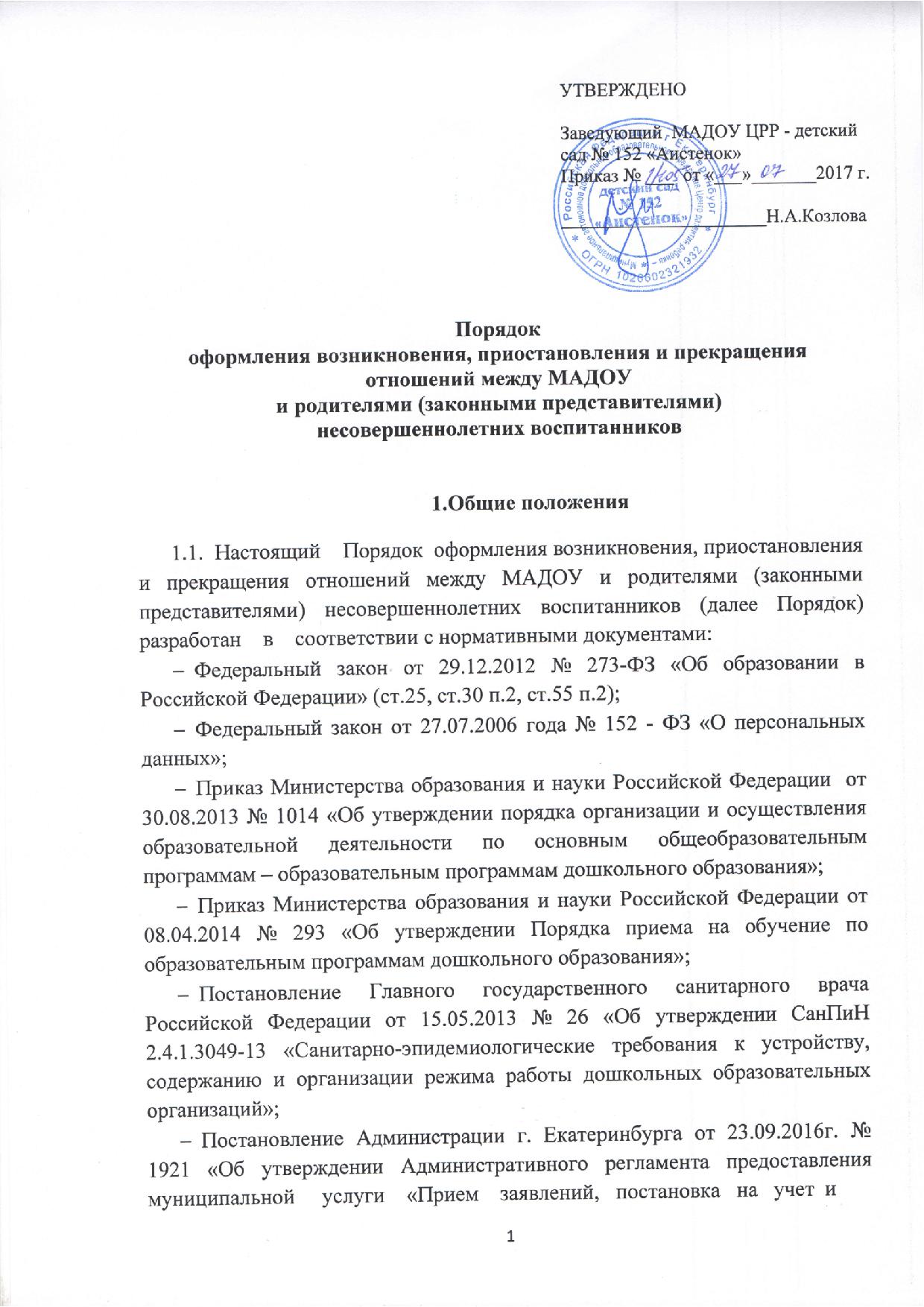 Уставом МАДОУ. Данный Порядок регулирует  оформление возникновения, приостановления и прекращения отношений между МАДОУ и родителями (законными представителями) несовершеннолетних воспитанников между МАДОУ ЦРР – детский сад № 152 «Аистенок»  (далее - МАДОУ)  и родителями (законными представителями) воспитанников. 2. Порядок  оформления возникновения образовательных отношений2.1. Основанием возникновения образовательных отношений между МАДОУ и родителями (законными представителями) является распорядительный акт (приказ) заведующего о зачислении воспитанника в дошкольное образовательное учреждение.2.2. Изданию распорядительного акта о зачислении воспитанника в МАДОУ предшествует заключение договора об образовании и заявление родителя (законного представителя).2.3. Права и обязанности участников образовательного процесса, предусмотренные  законодательством об образовании и локальными актами МАДОУ,  возникают  с даты  зачисления   воспитанника в дошкольное образовательное учреждение. 2.4. Отношение между МАДОУ, осуществляющей образовательную деятельность и родителями (законными представителями) регулируются договором об образовании.  Договор об образовании заключается в простой письменной форме между  МАДОУ, в лице заведующего и родителями  (законными представителями) воспитанника.Порядок приостановления  образовательных отношений3.1. За  воспитанником   сохраняется место:  в случае болезни; 	по заявлениям родителей (законных представителей)  на время очередных отпусков родителей (законных представителей).3.2. Родители (законные представители)  воспитанника, для сохранения места   должны представить документы, подтверждающие отсутствие воспитанника по уважительным  причинам.Порядок прекращения образовательных отношений4.1. Образовательные отношения прекращаются в связи с отчислением воспитанника из МАДОУ.4.2. Отчисление воспитанника из МАДОУ  производится на основании письменного заявления родителей (законных представителей) воспитанника:  в связи с получением образования (завершением обучения);   досрочно  по следующим основаниям: по инициативе родителей (законных представителей), в том числе в случае перевода воспитанника для продолжения освоения образовательной программы дошкольного образования в другую образовательную организацию; по обстоятельствам, не зависящим от воли родителей (законных представителей) воспитанника и МАДОУ, в том числе в случае ликвидации МАДОУ.Досрочное прекращение образовательных отношений по инициативе родителей (законных представителей) воспитанника не влечет за собой возникновение каких-либо дополнительных, в том числе материальных обязательств перед МАДОУ.  Основанием для прекращения образовательных отношений является приказ заведующего об отчислении воспитанника из МАДОУ. 4.3. Образовательные отношения могут быть прекращены досрочно в следующих случаях:- по заявлению родителей (законных представителей) воспитанника, в том числе в случае перевода   воспитанника  для продолжения освоения  программы в другую организацию, осуществляющую образовательную деятельность;4.4.  Основанием для прекращения образовательных отношений является распорядительный акт (приказ) заведующего МАДОУ об отчислении воспитанника. 4.5. Права и обязанности  участников образовательного процесса, предусмотренные законодательством об образовании и локальными нормативными актами  МАДОУ,  осуществляющего образовательную деятельность, прекращаются с  даты его отчисления из МАДОУ. Принято с учетом мнения Совета родителей протокол №   3 от 26.07.2017г.